Angela Blatteis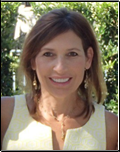 Tartavull Klein Capital, LLCPartnerablatteis@tk.capital Cell 310 383 9110  Current Board Position:Interlink Electronics (LINK) July 2014 to Present – Corporate Board, Audit and Compensation CommitteesUniversity of Chicago Booth School- Advisory Council to the Dean   2013 to Present                                                                    Prior Board PositionsHyperspace Inc  Public CompanyFirst Foundation – Advisory BoardVan Soups, LLC- Private BoardAngela Blatteis is a highly accomplished and seasoned executive, entrepreneur, fundraiser, investor and manager.  As banker, investor, seller, operator, and customer, she offers valuable perspective from many sides. Her unique background enables her to understand a multitude of challenges that companies face and has been instrumental in helping executives reach consensus and find optimal solutions. She has 30 years of investment banking/private equity experience and was a Managing Director at The Gores Group (“Gores”) and Co Head of Global Equity Capital during her 18 year tenure at Gores.  She believes her success is in large part due to her leadership and communication abilities executed with integrity and consideration for all, which, in turn, allow her to govern with discipline. She attributes her MBA in Finance from Chicago Booth not just to a strong finance background but also as a significant contributor to her ability to think and solve problems.As a Managing Director at Gores, she frequently interacted with company boards and is experienced in their purpose, process and rules of decorum.  As Co-Head of Global Equity Capital and Managing Director of The Gores Group, she assisted in Fund and portfolio capital raises and led the search, diligence, negotiation and structuring of over 50 transactions in telecom, software and consumer product related companies as well as held responsibilities for compensation oversight and portfolio company management.  She was a key member of the Investment Committee and a lead Partner in Mergers & Acquisitions and credited for some of the most profitable acquisitions. She interfaced with a vast number of executive level managers at a wide array of companies in different industries; many of whom she is still in touch with.  Angela’s entrepreneurial spirit combined with a passion for health and wellness led her to Co-Found a start-up in the organic, drinkable soup space where she was chosen to participate with 10 other founders nationally in the Venture & Emerging Brands Founders Forum 111, a Coca Cola incubator program and authored a book “The Soup Cleanse” which was published in 8 countries in 7 languages.  She was CEO and CFO, which, in combination with her strong finance background and private equity experiences allows her to understand the importance of and the risks associated with strategic planning, adequate capital requirements and projections. She oversaw and worked with all aspects of revenue and expenses, including product research, marketing, safety, logistics, production and fund raising and has a vast knowledge of manufacturing and distribution of healthy liquid products. Angela has spoken on a number of panels at conferences in bankruptcy, mergers and acquisitions, local panels for private equity and a Women’s Conference at the University of Chicago, Booth School.  She considers herself a generalist with the ability to add value in a number of industries. Her primary board attributes are strategy, finance, capital structure, governance and her ability to work as a team. She has sat said on boards and chaired Audit and Compensation committees.Angela earned her Bachelor’s Degree from University of California at Berkeley and her Masters of Business Administration in Finance from the University of Chicago, Graduate School of Business, now renamed “The Booth School”.   She is very happily married to Daniel Blatteis and they have three beautiful children.